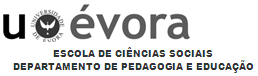 Mestrado em Educação Pré-escolar – Prática de Ensino Supervisionada em Jardim-de-Infância IIPlanificação Semanal  – Projeção no TempoSemana de 07/05/2012a 11/05/2012Instituição: Obra S. José Operário                                    Educadora Cooperante: Dora NevesSemana de 07/05/2012a 11/05/2012Semana de 07/05/2012a 11/05/2012Nome da Aluna: Patrícia Carrageta                                  Grupo de Crianças:  3/4 anosSemana de 07/05/2012a 11/05/2012Semana de 07/05/2012a 11/05/20122ª Feira2ª Feira3ª Feira3ª Feira4ª Feira4ª Feira5ª Feira5ª Feira6ª Feira6ª Feira7h009h009h3010h0011h0011h3012h3013h0014h0015h0016h0018h30AcolhimentoVestir bibes/Marcação de PresençasTempo de Movimento –Dramatização “Como começamos o nosso dia!”Tempo de grande rupo: Planear-FazerTrabalho em pequeno grupoTrabalhos de Projeto: Continuação da decoração dos vestidos, início da elaboração dos sapatosArrumação / ReverHigiene/Almoço/RecreioHigieneSestaTempo de grande grupoLanche / Recreio / HigieneBrincadeira livre nas áreasSaída7h009h009h3010h0010h4511h0011h3012h3013h0014h0015h0016h0018h30AcolhimentoVestir bibes /Marcação de presençasTempo de Movimento – Jogo dos espelhosTempo de grande grupo – Planear – FazerTrabalho em pequeno grupoTrabalho de Projeto: Continuação da elaboração dos sapatos (decoração)Arrumação / Rever Extracurriculares (Inglês e Música)Higiene / Almoço / RecreioHigieneSestaConstrução de bandeirolas para festa de inauguração do castelo Lanche / Recreio / HigieneBrincadeira livre nas áreasSaída7h009h009h3010h0011h0011h3012h3013h0014h0015h0016h0018h30AcolhimentoVestir bibes/Marcação de PresençasTempo de Movimento –Jogo das cadeirasTempo de grande rupo: Planear-FazerTrabalho em pequeno grupoTrabalho de Projeto: Pintura do castelo e das coroasArrumação / ReverHigiene/Almoço/RecreioHigieneSestaTempo de grande grupoLanche / Recreio / HigieneBrincadeira livre nas áreasSaída7h009h009h3010h0011h0011h3012h3013h0014h0015h0016h0018h30AcolhimentoVestir bibes /Marcação de presençasTempo de Movimento – Exercícios com arcosTempo de grande grupo Hora da história – Escuta da história “A que sabe a lua” em conjunto com a sala dos Peixinhos (1-3 anos)Exploração da história (como fazem os animais – sons e movimentos)Arrumação / Rever Higiene / Almoço / RecreioHigieneSestaTempo de grande grupo: Exploração de sons com as mãosLanche / Recreio / HigieneBrincadeira livre nas áreasSaída7h009h009h3010h0011h0011h3012h3013h0014h0015h0016h0018h30AcolhimentoVestir bibes /Marcação de presençasTempo de Movimento – Músicas do mundo – dança com fitasTempo de grande grupo – Planear – FazerTrabalho em pequeno grupoTrabalho de Projeto: Elaboração dos convites para o baile no castelo (para inauguração e apresentação do projeto)Arrumação / ReverHigiene / Almoço / RecreioHigieneSestaTempo de Grande Grupo: Jogo do telefone avariadoLanche / Recreio / HigieneBrincadeira livre nas áreasSaída